关于城厢区2023年中小学幼儿园新任教师招聘入围人员体检等有关事项的通知一、体检事项（一）入围人员体检名单：见附件《城厢区2023年中小学幼儿园新任教师公开招聘入围人员体检名单》；（二）入围人员体检时间1.小学：体检时间6月15日（星期四）；2.高中、初中及幼儿：体检时间6月16日（星期五）；（三）体检集中时间及地点：上午7:20报到，7:40出发；集中地点城厢区教育局六楼会议室；（四）体检有关事项：交代体检有关事项，统一乘车前往体检医院，体检须携带身份证及体检费（体检费中小学398元、幼儿488元，微信支付），《体检表》现场分发。（五）注意事项：体检要求见《体检表》-“体检须知”，没有按时参加体检的视为自动放弃入围聘用资格。二、毕业生档案1.转档时间：入围人员档案往届生7月10日前、应届生7月20日前寄莆田市城厢区教育局档案室（地址：莆田市城厢区荔城中大道750号，邮编351100，联系电话2650065），以便档案审核；2.开具调档函：需要开具调档函的入围人员，请到城厢区教育局三楼307办公室办理。    三、选择学校（签约）：具体时间及地点将在城厢区人民政府网《教育专栏》上发布。    四、入围人员材料补充审核：入围人员有关证书补充审核（指应届生相关证书及个别往届生个别证书）时间大约在7月底，具体时间、地点将在城厢区人民政府网《教育专栏》上发布。凡与招聘有关事宜均在城厢区人民政府网站《教育专栏》-“公告公示”栏上发布，不另行电话通知，请考生务必随时上网查询，相互转告，并保持手机畅通。为便于招聘有关事项通知，请入围人员扫码入群（城厢区2023年中小学幼儿园新任教师群），群昵称注明：学段+学科+姓名（如小学语文张三）。城厢区教育局教师招聘联系电话：0594-2677566。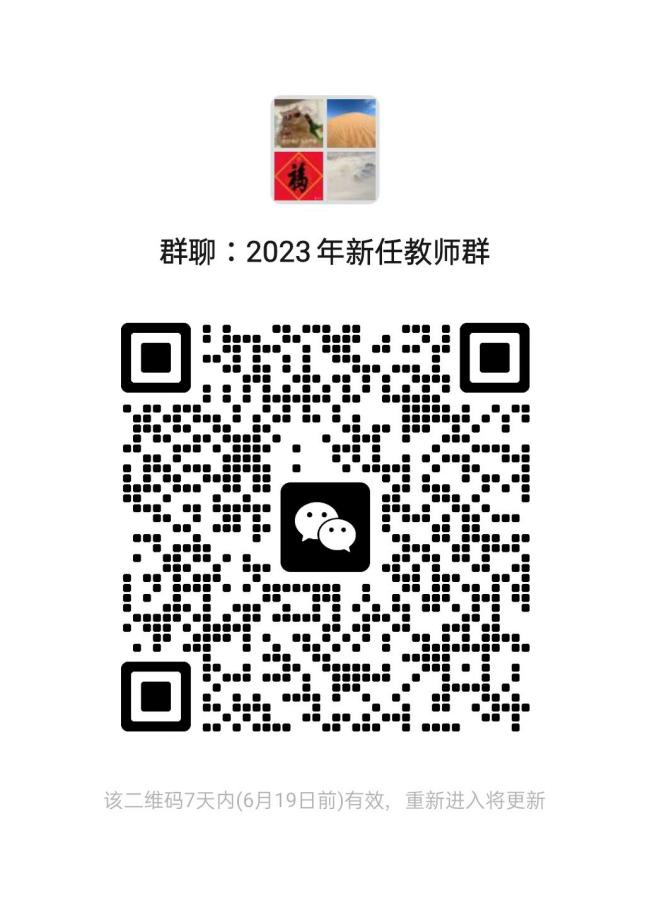 附件：城厢区2023年中小学幼儿园新任教师公开招聘入围人员体检名单莆田市城厢区教育局2023年6月12日